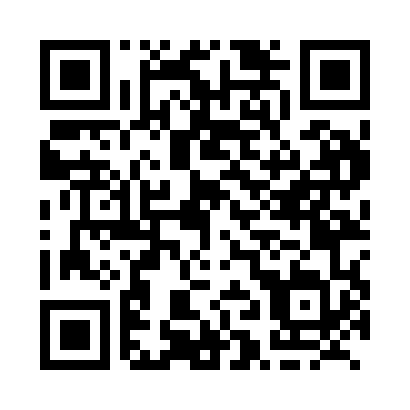 Prayer times for Church Hill, New Brunswick, CanadaMon 1 Jul 2024 - Wed 31 Jul 2024High Latitude Method: Angle Based RulePrayer Calculation Method: Islamic Society of North AmericaAsar Calculation Method: HanafiPrayer times provided by https://www.salahtimes.comDateDayFajrSunriseDhuhrAsrMaghribIsha1Mon3:365:351:246:489:1411:132Tue3:375:361:256:489:1311:123Wed3:385:361:256:489:1311:114Thu3:395:371:256:489:1311:115Fri3:405:381:256:489:1211:106Sat3:415:381:256:489:1211:097Sun3:425:391:266:479:1211:088Mon3:445:401:266:479:1111:079Tue3:455:411:266:479:1111:0610Wed3:465:411:266:479:1011:0511Thu3:485:421:266:469:0911:0412Fri3:495:431:266:469:0911:0313Sat3:515:441:266:469:0811:0114Sun3:525:451:266:469:0711:0015Mon3:545:461:276:459:0710:5916Tue3:555:471:276:459:0610:5717Wed3:575:481:276:449:0510:5618Thu3:585:491:276:449:0410:5419Fri4:005:501:276:439:0310:5320Sat4:025:511:276:439:0210:5121Sun4:035:521:276:429:0110:5022Mon4:055:531:276:429:0010:4823Tue4:075:541:276:418:5910:4624Wed4:085:551:276:418:5810:4525Thu4:105:561:276:408:5710:4326Fri4:125:571:276:398:5610:4127Sat4:145:591:276:398:5510:3928Sun4:156:001:276:388:5410:3729Mon4:176:011:276:378:5210:3630Tue4:196:021:276:378:5110:3431Wed4:216:031:276:368:5010:32